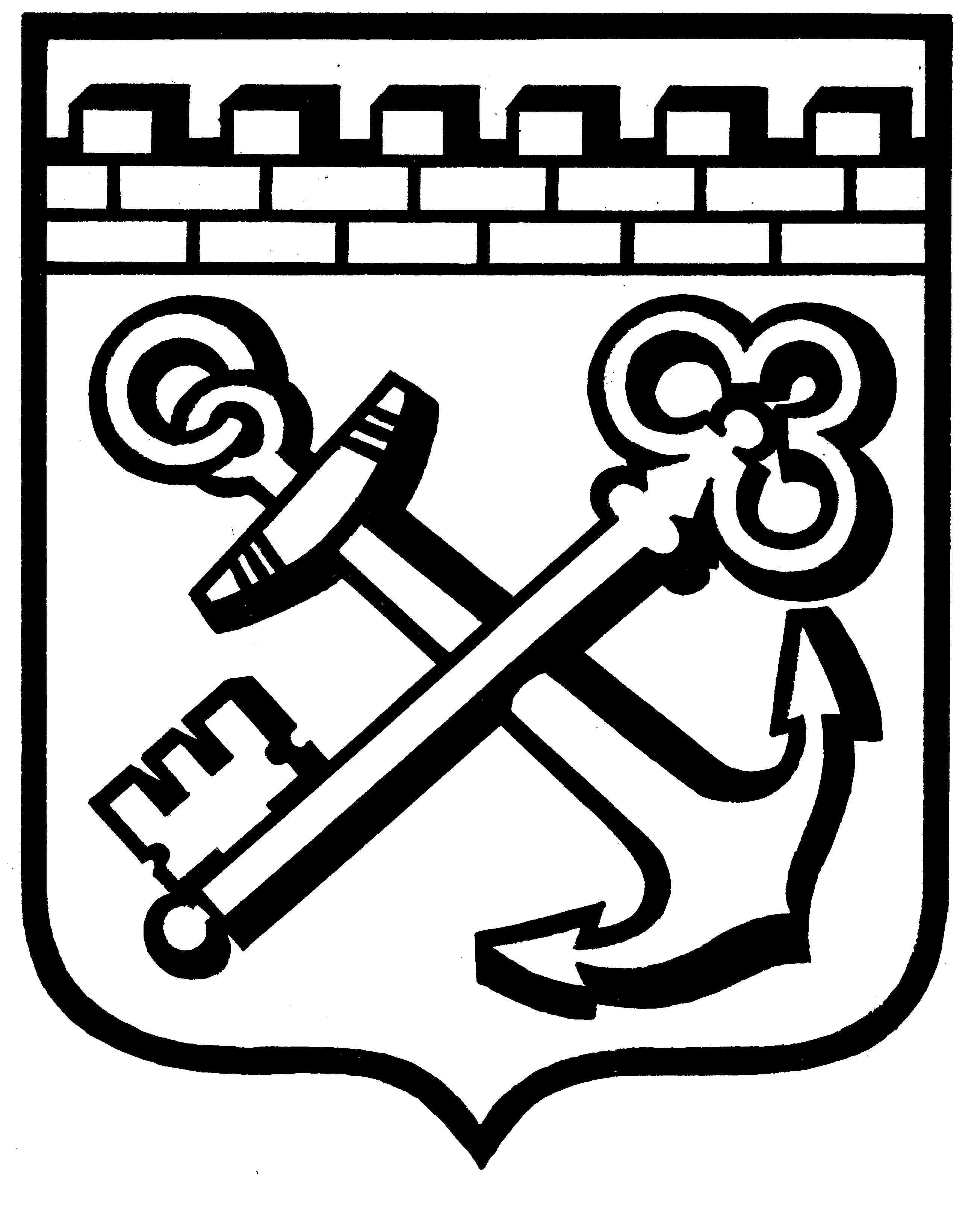 КОМИТЕТ ГРАДОСТРОИТЕЛЬНОЙ ПОЛИТИКИ
ЛЕНИНГРАДСКОЙ ОБЛАСТИПРИКАЗот ___________  № ______О внесении изменений в Правила землепользования и застройки применительно к части территории МО «Заневское городское поселение» В соответствии со статьями 32 и 33 Градостроительного кодекса Российской Федерации, статьи 17 федерального закона от 06.10.2003 № 131-ФЗ «Об общих принципах организации местного самоуправления в Российской Федерации», пунктом 1 части 2 статьи 1 областного закона от 7 июля 2014 года № 45-оз «О перераспределении полномочий в области градостроительной деятельности между органами государственной власти Ленинградской области и органами местного самоуправления Ленинградской области», пунктом 2.13 Положения о Комитете градостроительной политики Ленинградской области, утвержденного постановлением Правительства Ленинградской области от 9 сентября 2019 года № 421, предложением ООО «Кижи» от 27.05.2021 №91, приказываю:внести изменения в Правила землепользования и застройки применительно к части территории МО «Заневское сельское поселение», утвержденные решением совета депутатов муниципального образования «Заневское сельское поселение» Всеволожского муниципального района Ленинградской области от 27.11.2012 года № 75 (с изменениями), признав зону с особыми условиями использования территории «Санитарный разрыв автомагистрали», отображенную на карте градостроительного зонирования, в границах земельного участка с кадастровым номером № 47:07:1005005:43 утратившей силу.Первый заместитель председателя комитета – главный архитектор Ленинградской области			                               	С.И.Лутченко